Programme du mois d’octobre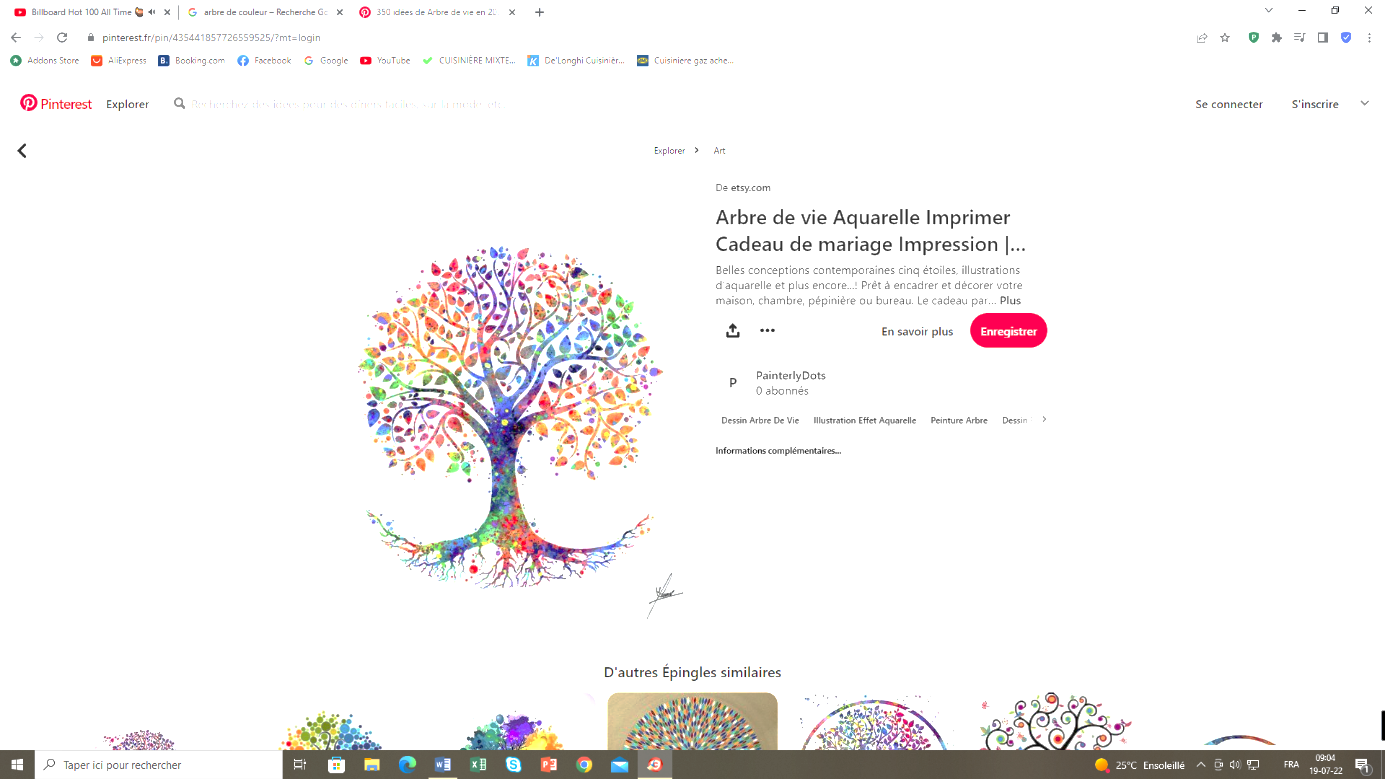  Lundi	3 octobre 		10h00 : Un musée à quoi ça sert ? Mardi 4 octobre		13h30 : Multimédia Jeudi 6 octobre 		12h00 : Salade d’automne froide. 3,50€ 16h30 : Exploration du monde (Sénégal) rdv à Imagix. 4 places  Vendredi 7 octobre		09h00 : « Un musée à quoi ça sert ? » RDV à 9h00 à la gare  Lundi 10 octobre 		10h00 : « Un musée à quoi ça sert ? » Mardi 11 octobre	 	13h30 : Multimédia20h00 : Semaine de la Santé Mentale : Théâtre « Désobéir », 1€25 4 places. Maison de la culture Mercredi 12 octobre	15h00 : Expo de Fabrice « Tous flous ? » Jeudi 13 octobre 		12h00 : Saucisse, purée, choux rouge. 3,50€18h45 : Semaine de la Santé Mentale : Film « La Ruche » à Imagix  Vendredi 14 octobre 	14h00 : Musée du folklore. 5 places (Kévin)17h00 : Vernissage expo «Les maux qu’on ne dit pas, ces histoires qu’on raconte »               (Ryan, Ophélie et Sonia) Lundi 17 octobre		10h00 : « Un musée à quoi ça sert ? » Mardi 18 octobre		13h30 : Concert « Zebaz »  13h30 : Multimédia  Mercredi 19 octobre 	13h30 : Atelier théâtre du Bric à Brac (8 places) Jeudi 20 octobre 		09h15 : Cinéclub 4 places. 1€ 12h00 : Tarte tomates et salade composée. 3,50€ Vendredi 21 octobre	13h00 : « Un musée à quoi ça sert ? » 5 places. 16h00 : « Un musée à quoi ça sert ? » 4 places. Mardi 25 octobre		13h30 : Multimédia Mercredi 26 octobre 	13h30 : Projection épisodes « Quatrième dimension » 	  Jeudi 27 octobre 		Ouvert (10h00 – 12h00), APRES MIDI FERME !!! Vendredi 28 octobre	09h30 : Atelier « CuiZine » (Fabien et François) 5 places 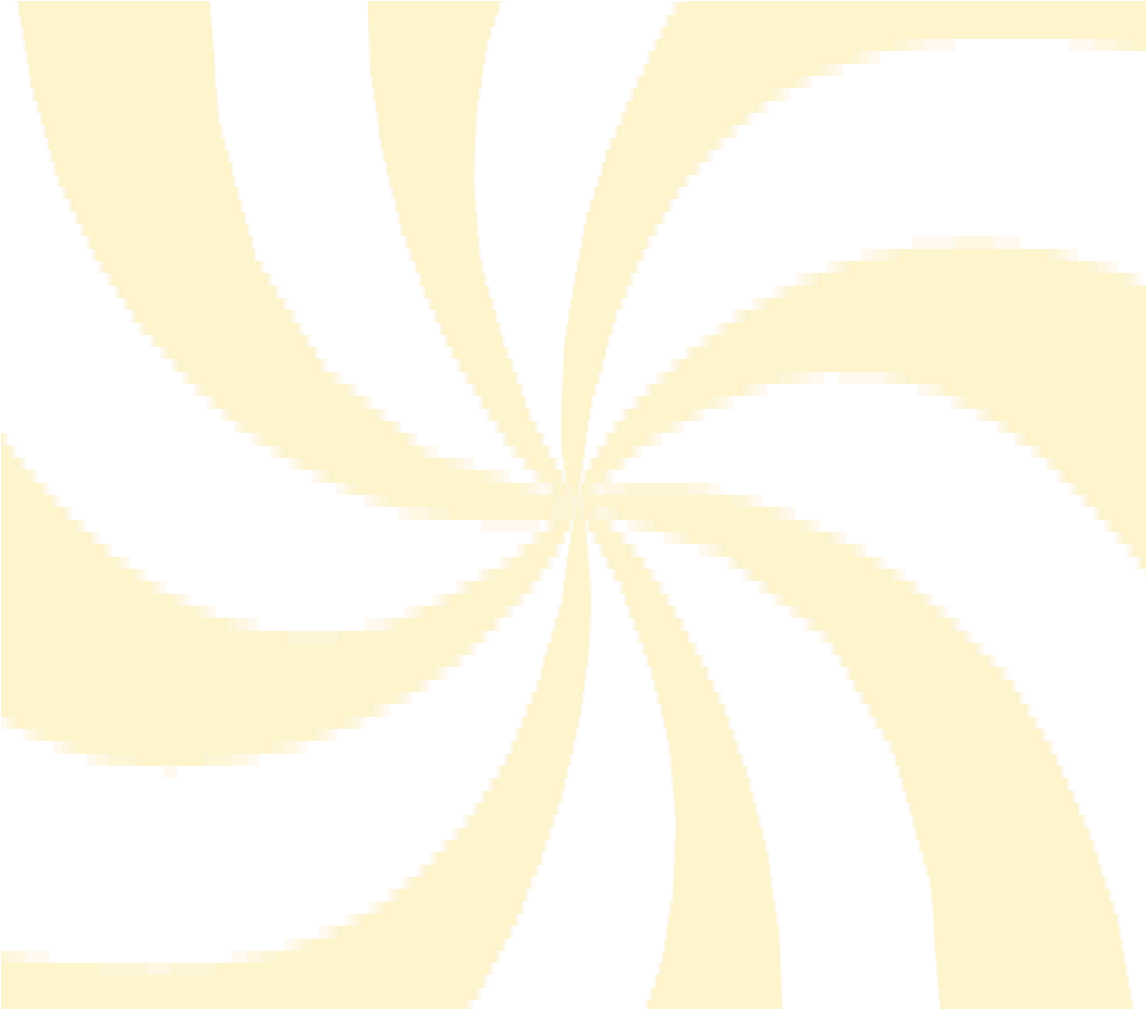 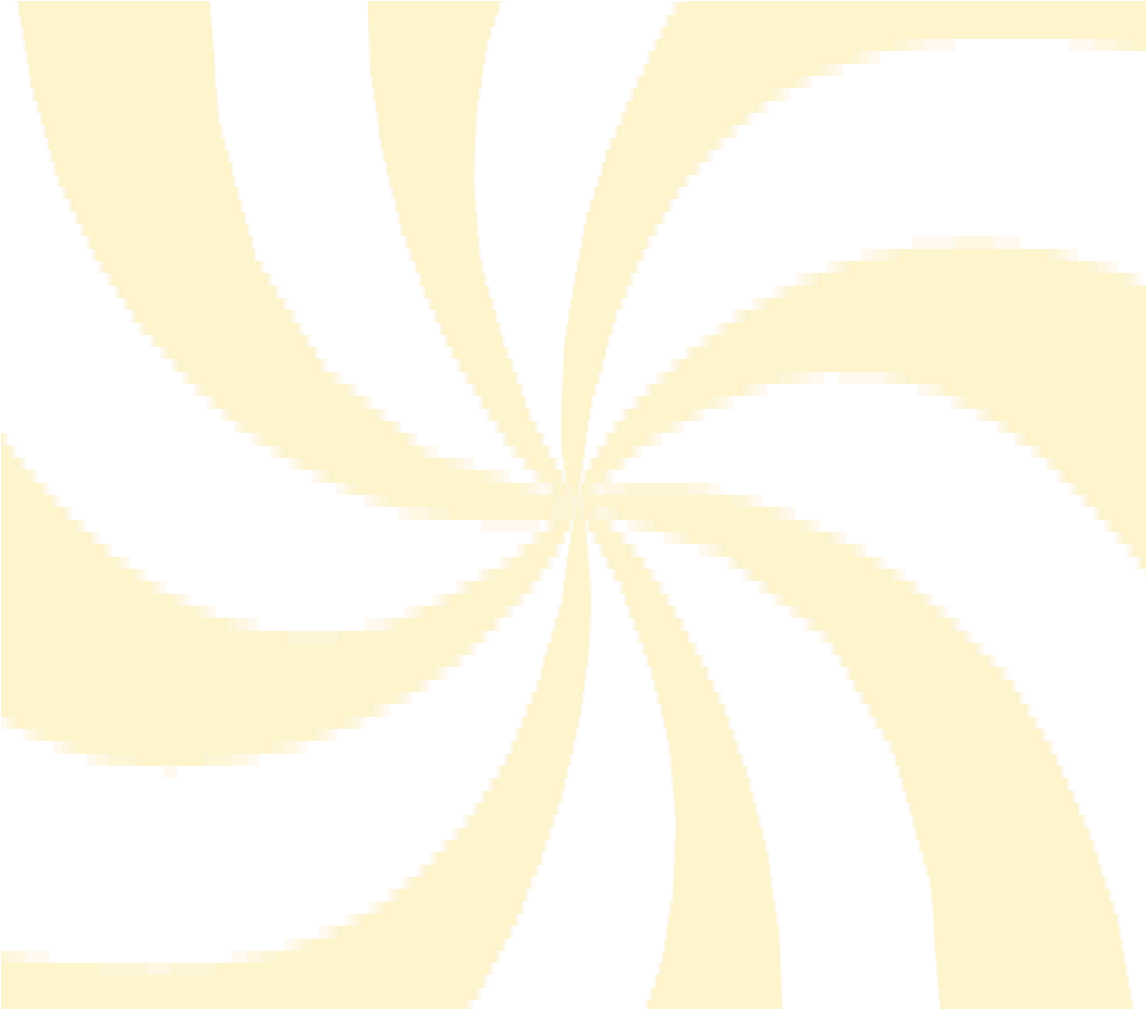 